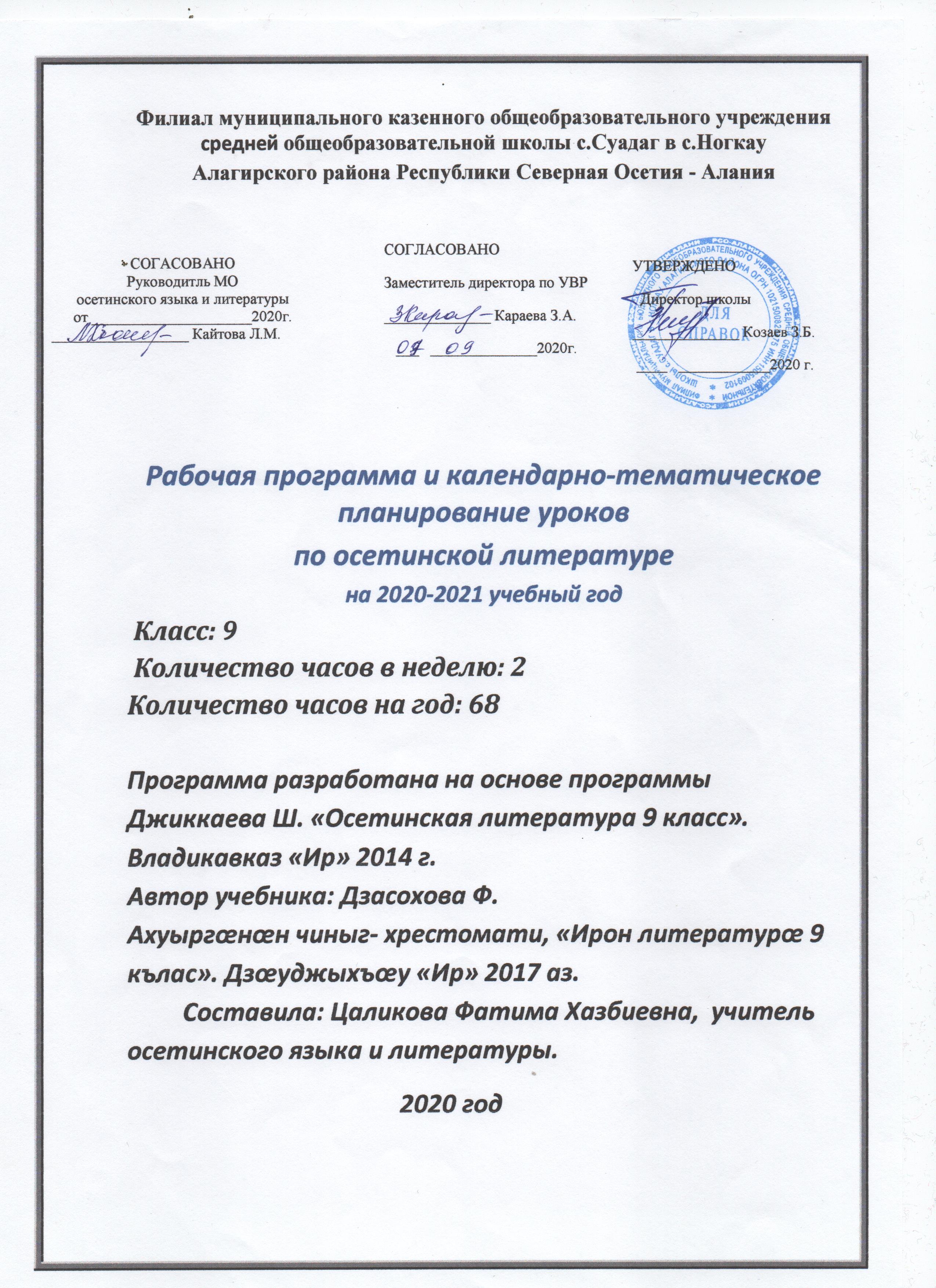 Кусæн  программæирон литературæйæ, 9-æм кълас,ӕдӕппӕт 68 сахаты.Кусæн  программæирон литературæйæ, 9-æм кълас,ӕдӕппӕт 68 сахаты.Кусæн  программæирон литературæйæ, 9-æм кълас,ӕдӕппӕт 68 сахаты.Кусæн  программæирон литературæйæ, 9-æм кълас,ӕдӕппӕт 68 сахаты.Кусæн  программæирон литературæйæ, 9-æм кълас,ӕдӕппӕт 68 сахаты.№сахӕттӕУрочы темӕ                                                 Дата                                                  Дата №сахӕттӕУрочы темӕПо плануПо факту11Разныхас.                  Ирон литературæйы рæзты периодизаци. Адæмы рагисторийы цаутæ æмæ этногенез (скифтæ, Ирон сæрмæттæ, алантæ). Ирон фыссынады рагон цыртдзæвæнтæ .Фыццаг ирон лит-он уацмыс «Мах уыдыстæм фараст æфсымæры.» Фыццаг ирон скъолатæ; фыццаг ирон чиныг.1Колыты Аксойы цард æмæ сфæлдыстад. Аксо-дины чингуытæ тæлмацгæнæг, фыццаг поэтикон фæлварæнты автор(«Мады Майрæмы кады зарæг», «Мах фыд», «Чырыстийы рухс райгасдзинад.»3Æгъуызаты ИуанеФыссæджы тыххæй ныхас. Кадæг «Алгъуызы кадæг» - ы композицион арæзт; йæ темæ æмæ идейæ.3Авторы патриотизм æмæ гуманизм кадæджы.4Алгъуызы фæлгонц.53Мамсыраты Темырболат – фыццаг ирон национ поэт «Сагъæстæ».6Райгуырæн бæстæ уарзыны мотивтæ. Мамсыраты Темырболаты поэзийы. «Рынчын æмæ рынчынфæрсæг», «Ме' мгармæ». «Авдæны зард».74Хъаныхъуаты Иналы царды хабæрттæ, йе' сфæлдыстады сæйраг мотивтæ. Поэты хæс йæ адæмы раз, йæ фæндиæгтæ, йæ бæллицтæ «Фæндон»-ы.8Ирон адæмы цардыуаг æмæ æгъдæуттæ очерк «Ирон хъæуы»-йы.9Хицæн адæймæгты фæлгонцтæ уацмысы.10«Хохæгтæ- лигъдæттæ» -йы адæмон трагеди.117Къоста-поэт æмæ революцион демократ. «Ракæс»-ы катай адæмы æфхæрд æмæ тыхстыл, «Салдат»-ы катай ныййарæгыл.12Национ хæдбардзинад æмæ иудзинадмæ сидт æмдзæвгæтæ «Додой» æмæ «Катай»-ы.13Лирикон геройы уды рæсугъддзинад æмдз. «Хæрзбон»-ы.14«Мæрдты бæсты» -йы диссæгтæ, сæ этикон æмæ социалон мидис.15Поэмæ «Фатимæ»-йы мидис, йæ идейæ. Цауты историон рæстæг.165Ибрагим æмæ Дзамболаты фæлгонцтæ.17Фатимæ -йæ рæстæджы раззагдæр зондылхæст Н/Р/К. сылгоймаг.18Нывæцæн «Сылгоймаджы фæлгонц Къостайы сфæлдыстады»ныффыссынмæ цæттæгæнæн урок.19Поэмæ «Кæуæг айнæг»-ы мидис æмæ идейæ.20Публицистон уац( этнографион очерк)«Особа.»212сТугъанты Батырбег.. Фыссæджы царды хабæрттæ, сфæлдыстады фæндаг. Хæххон адæмы царды нывтæ йæ прозæйы.22Уацмысы «Æгъдаумæ гæсгæ» -йы мидис æмæ идейæ: тугисын æмæ йæ антигуманон хъуыды.234     Къубалты Алыксандыры культурон æмæ сфæлдытадон куыст. «Æфхæрдты Хæсанæ»- социалон æфхæрды ныхмæ тохы мотивтæ24Иунæджы фæлгонц кадæджы.252Госæма – ирон патриахалон сылгоймаг.26Нывæцæн хи æвзæрст темæйæ.278Ирон критиктæ Секъайы тыххæй. Секъайы прозæйыл афæлгæст. 28Радзырд «Дыса» -йыуæззау хъысмæт.29«Хо æмæ æфсымæр»-ы адæмы уавæр феодалон дуджы.30«Саударæг ус»-ы хæххон царды нывтæ.315Секъайы лирикæ, йæ сæйраг мотивтæ.Æмлзæвгæтæ «Æнкъард хъуыды», «Тæхуды», «Къæвда»-йы мидис æмæ сæйраг идейæтæ.32Адæмон хъайтары традицитæ Секъайы поэзийы. Поэты идеал- адæмы æфхæрды ныхмæ тохгæнæг идеал - Чермен33Секъайы баснятæ,сæ социалон мидис æмæ этикон хъуыдытæ «Сырдты емынæ», «Минас»-ы.34Изложени. Секъайы уацмыстæй ист скъуыддзагæй.354 Гурджибети Блашкайы царды хабæрттæ. Йе сфæлдыстады сæйраг мотивтæ. «Къоста», «Мæгуыр усгур», «Абырæг».36Комеди «Æдылы»-йы социалон конфликт. Хангуассæйы хъысмæт.372Ирон литературӕ XX-ӕм ӕнусы райдайӕныЦомахъы цард æмæ йе  сфæлдыс-тад. «Тохы хъæр»-ы бæстæйы уавæр, йæ аххоссæгтæ, тохмæ сидт. «Фæдис» -ы, уайдзæф дызæрдыггæнæг фæлтæртæн.Дзыллæты ахадындзинад историон рæзты æмдзæвгæ «Адæм»-ы.1Байаты Гаппо- æхсæнадон æмæ культурон архайæг,  йæ цардвæндаг. «Мæлдзыг æмæ цъырцъыраг», «Дзæбидыр æмæ саг»- ы таурæгъон æмбисæндтæ.382Тлатты Хохы цардвæндаг.Утопион уацмыс «Фын»- ы сюжетон мидис.39«Фын» - фидæны цардарæзты ныв. 402Цæголты Георгийы цардвæндаг æмæ сфæлдыстадон фæндаг. Георгийы ахаст Къостамæ «Къостайы ингæны уæлхъус»415Коцойты Арсены цард æмæ æхсæнадон архайд. «Афтæ дæр вæййы»-ы мидис.42«Цыппар æмæ ссæдз бон»-йы лæппуйы хъысмæт.43Радзырд «Тазырæт»-ы конфликт.44Базаргæджытæ æмæ хицауады æнаккаг митæ радзырд «Тохы бон»-  ы.45Коцойты Арсены сфæлдыстады  ахадындзинад ирон литературæйы.461Илас Æрнигоны сфæлдыстад. «Арфæ ракæ», «Сомы».Райгуырæн бæстæйы хъысмæтыл сагъæс йæ æмдз. «Куы ркастæн», «Æрмыс иу мæн), «Хæрзбон.»478Брытъиаты Елбыздыхъо. – ирон театр æмæ драматургийы бындурæвæрæг.48Ирон сылгоймаджы хъысмæтыл сагъæс; драмæ «Дыууæ хойы» темæ.49Феодалон мыггагон æгъдæуттæ æмæ сæ фæстиуджытæ. Драмæйы конфликт.50Асиат æмæ Хансиат – ирон сылгоймаджы ног типтæ.51Фыдæлты мæлинаг æгъдæутты хъахъхъæнджытæ. Ног зондахаст хæсджытæ. (Хъамболат, Хъылцъыхъо, Пупæ).52Фæллойгæнæг адæмы сæрибарыл тох трагеди «Амыран»-ы.53Трагедийы сæйраг архайджытæ. Бесæйы фæлгонц.54Елбыздыхъойы сфæлдыстады  ахадындзинад ирон литературæйы.55Нывæцæн Брытъиаты Елбыздыхъойы сфæлдыстадмæ гæсгæ хи равзæрст темæтый.563Хъороты Дауыты цард æмæ сфæл-дыстад «Æз нæ уыдтæн,гæды уыди».572Чиновникты фæлгонцтæ. Фæсдзæуины психологи уацмысы.583Токаты Алиханы цард æмæ сфæлдыста-дыл афæлгæст. «Цыкурайы фæрдыг»- курдиат æмæ зонындзинады символ.592Цæлыккаты Ахмæты цард æмæ æхсæнадон архайд. Туркмæ лидзыны трагикон цауæй иуныв радзырд «Фæстаг бæх»-ы.601Уацмыс «Туг тугæй æхсадæуы» - йы мидис.61262631642651